Kleur deze mooi in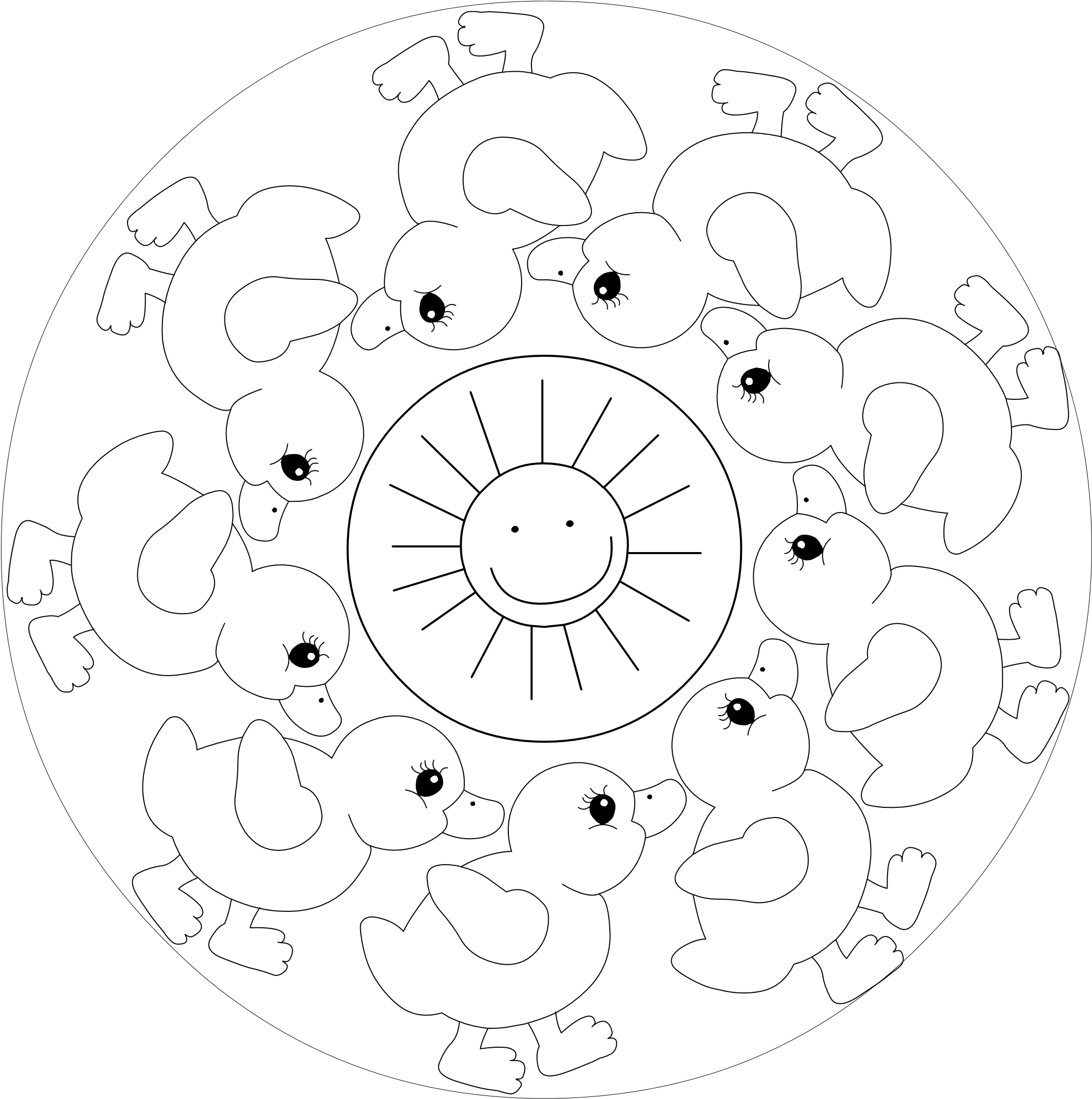 Werkboekje 3K Naam:…………………………………………………………………………………………………………………………………………………………….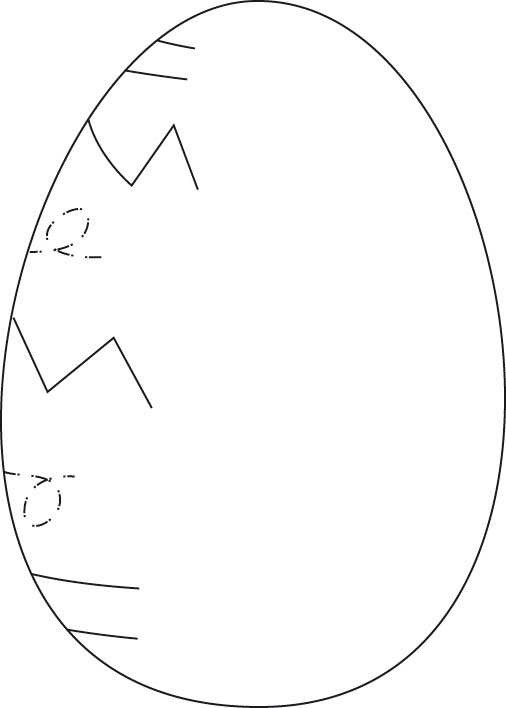 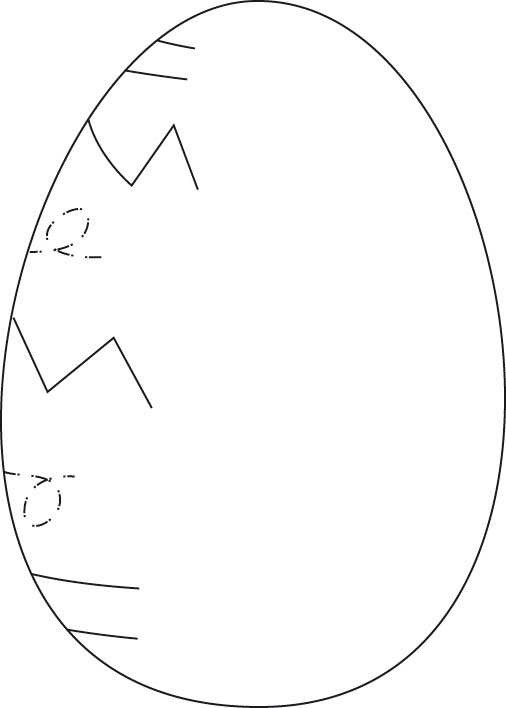 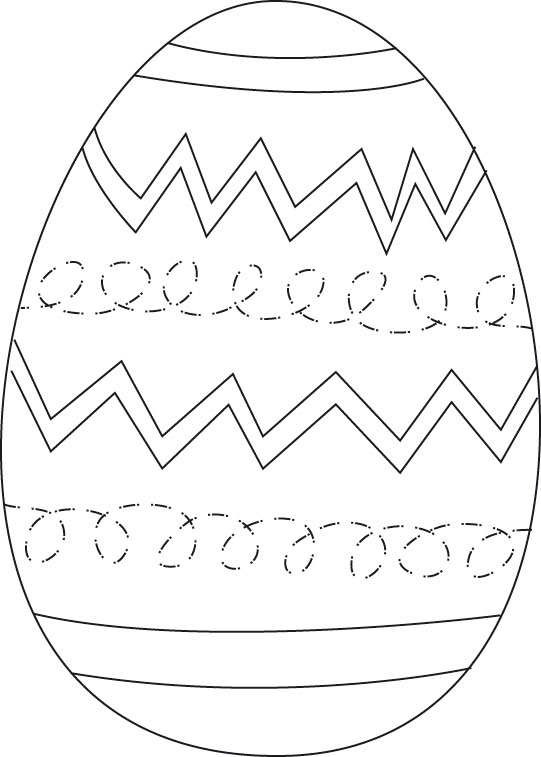 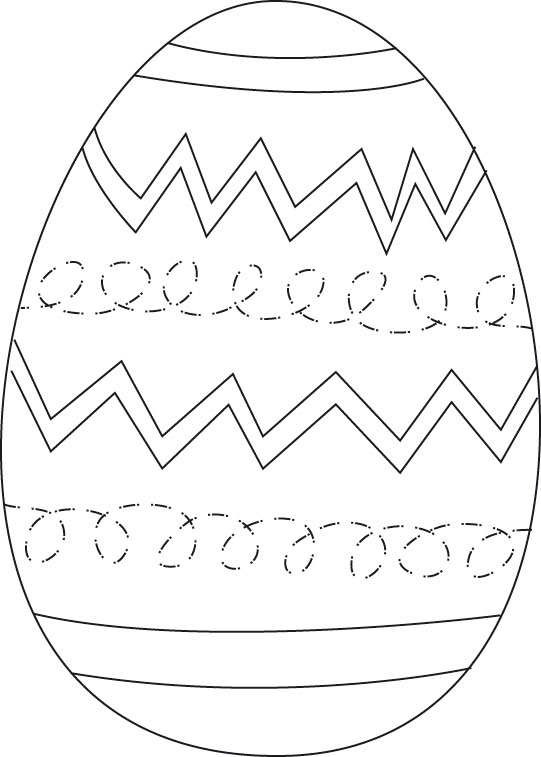     Zoek 2 dezelfde eitjes en kleur ze in dezelfde kleur. 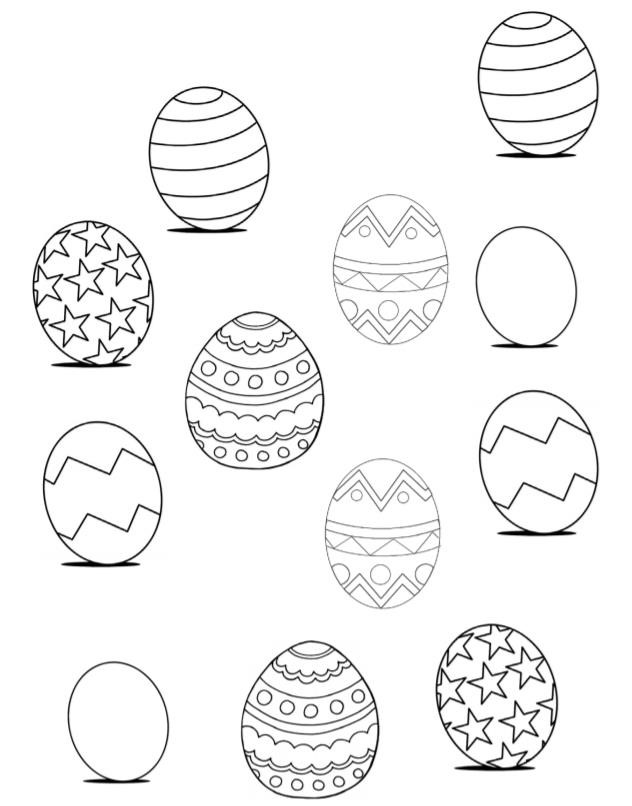 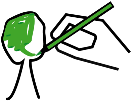 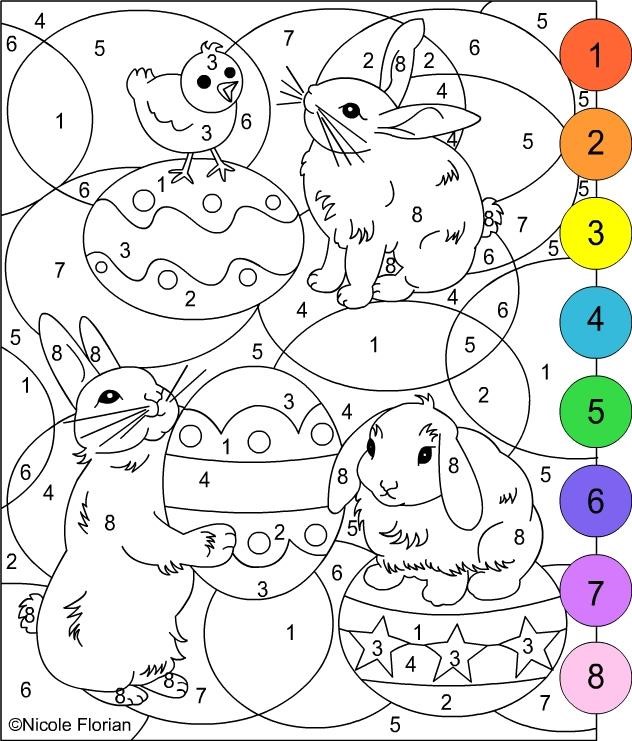 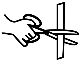 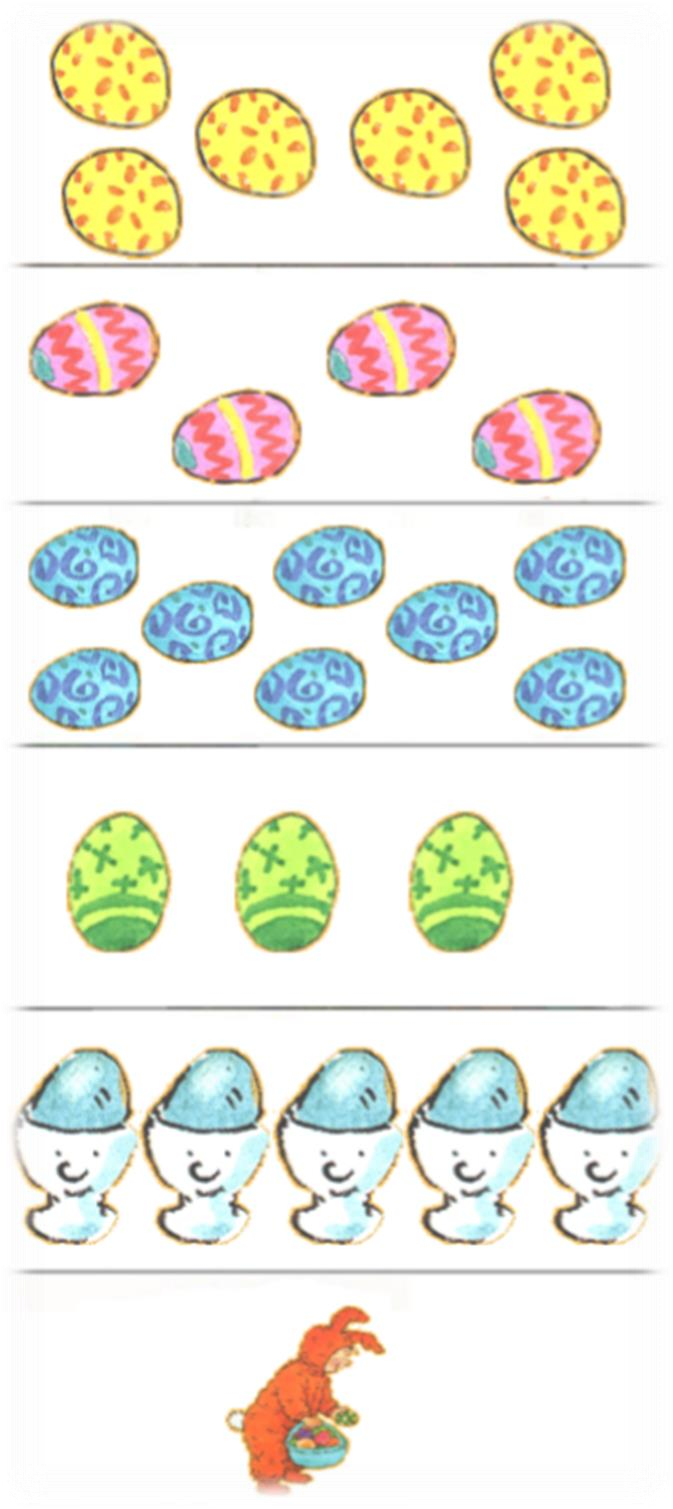 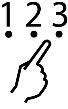 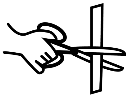 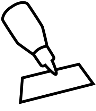 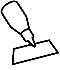 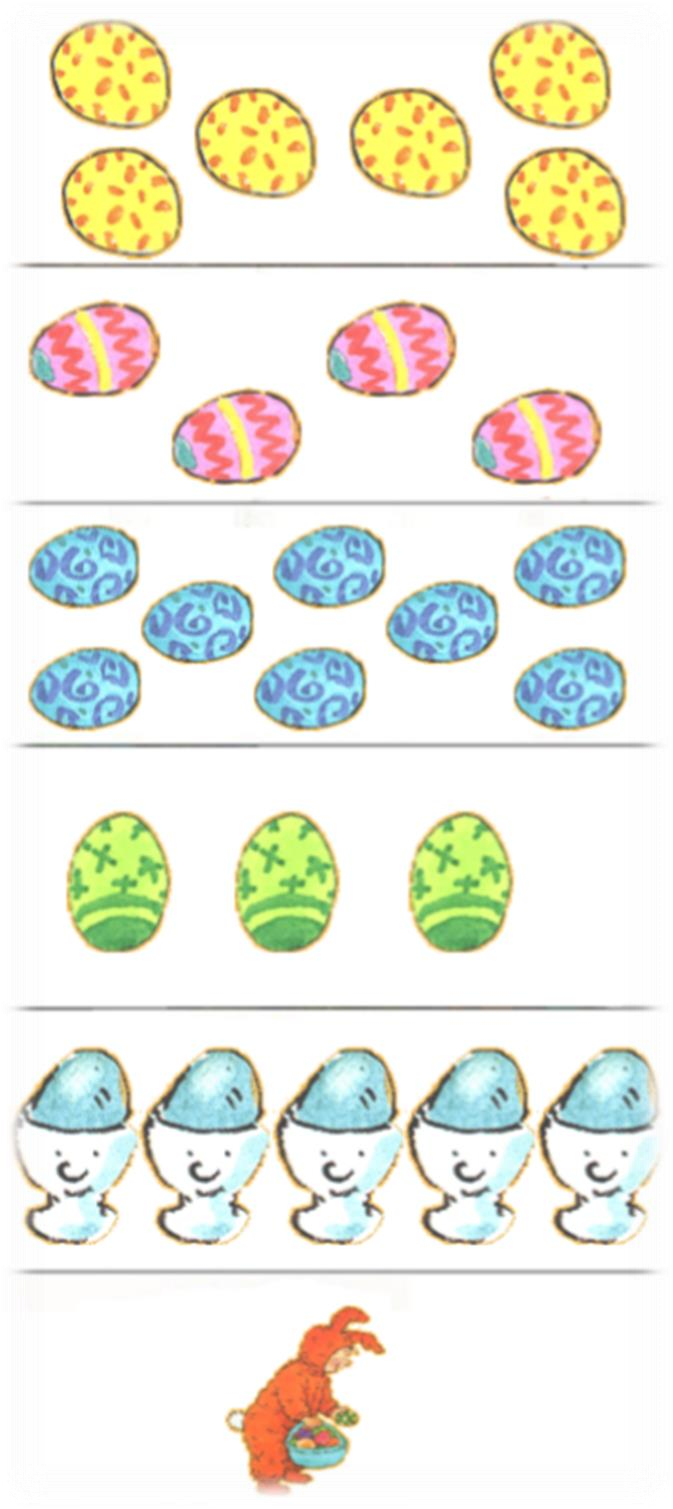 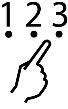 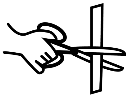 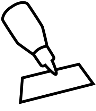 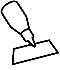 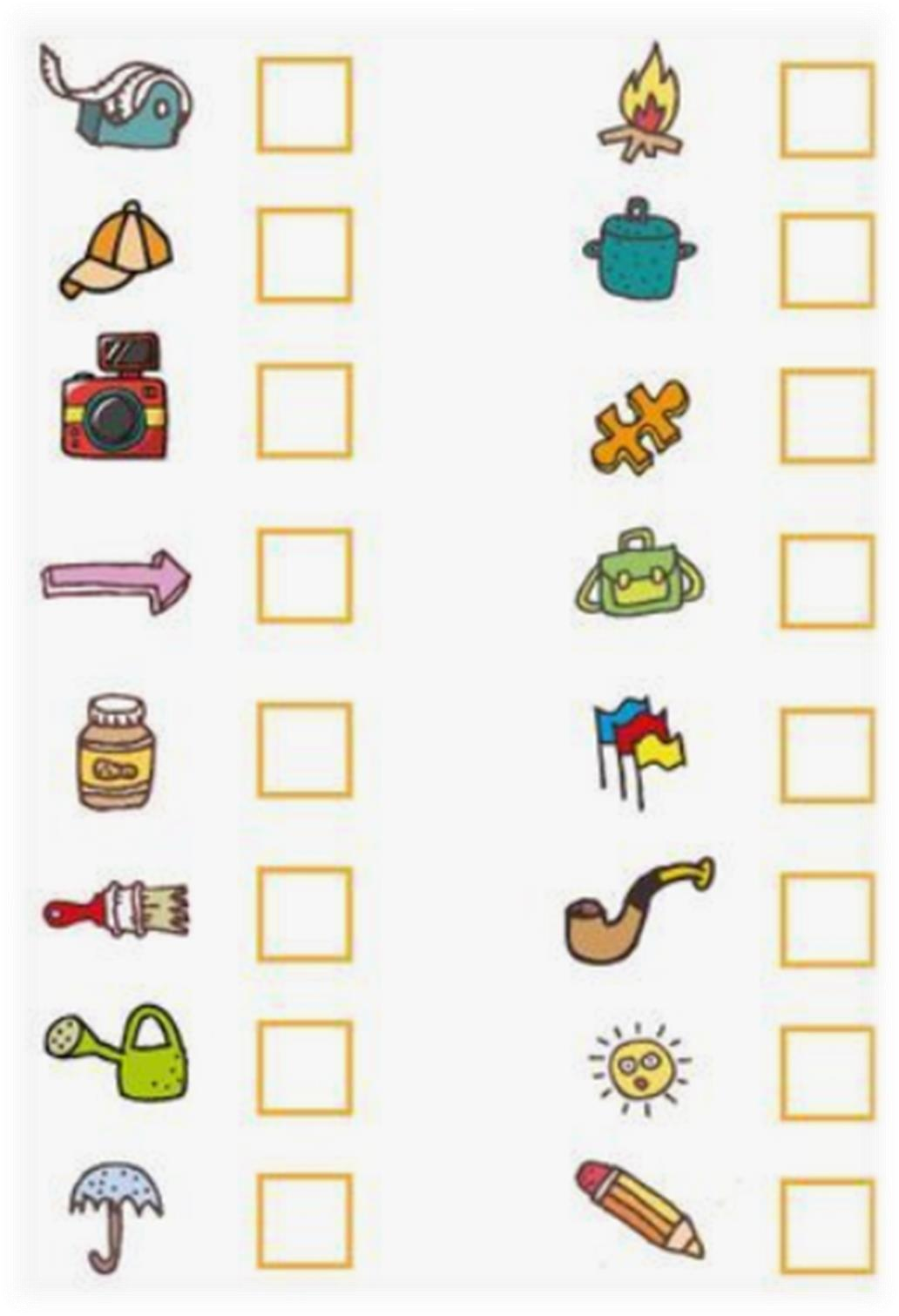 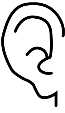 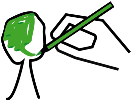 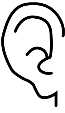 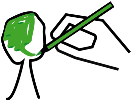 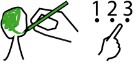 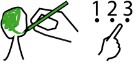 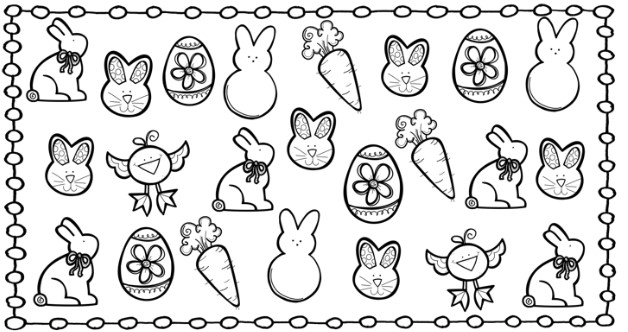 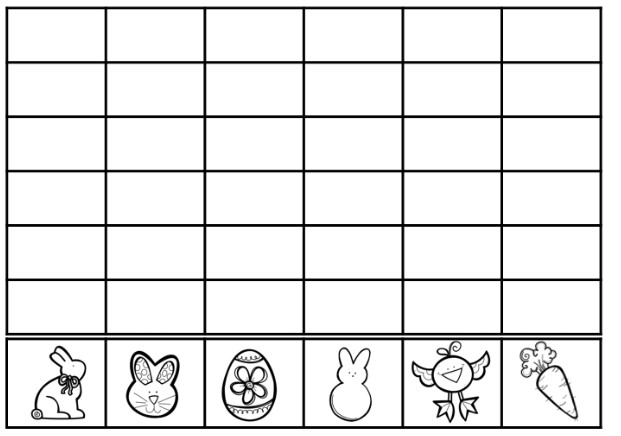 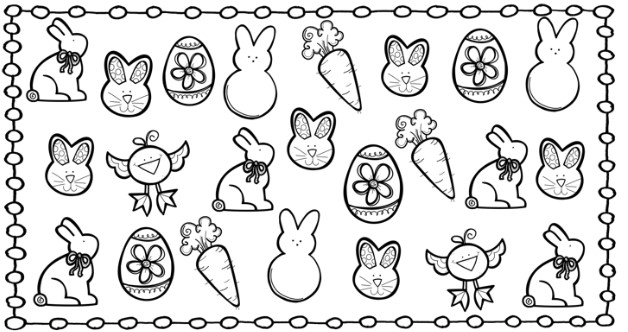 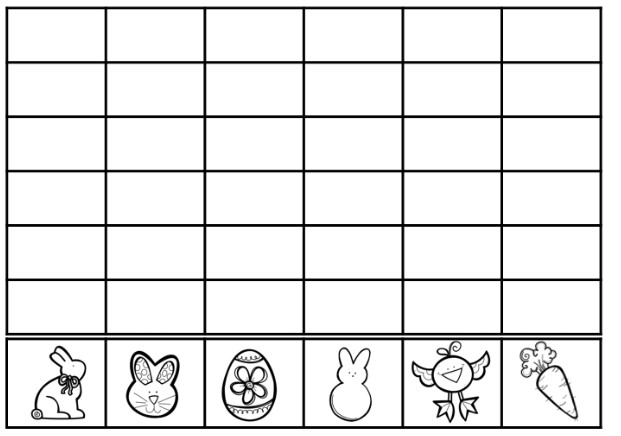 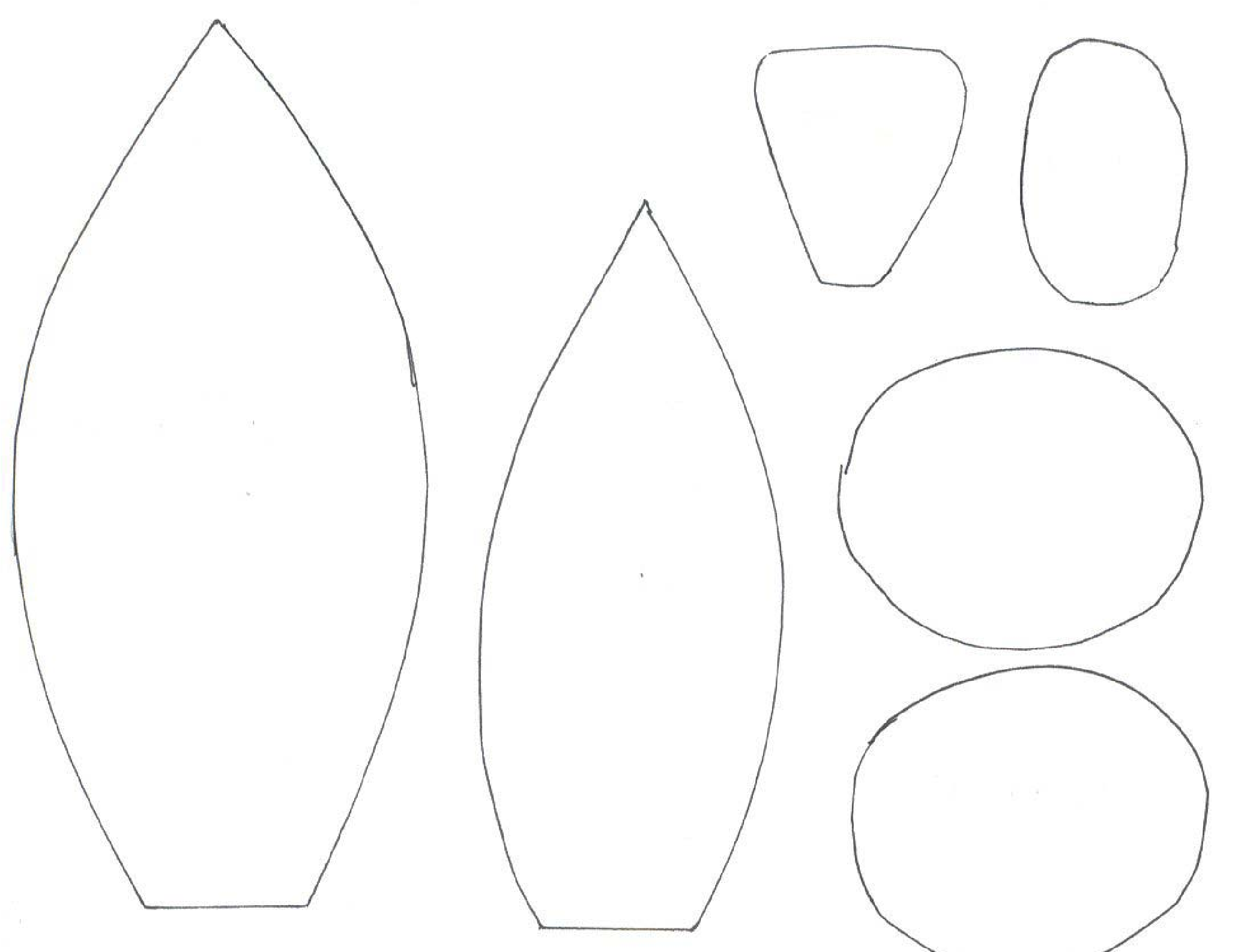 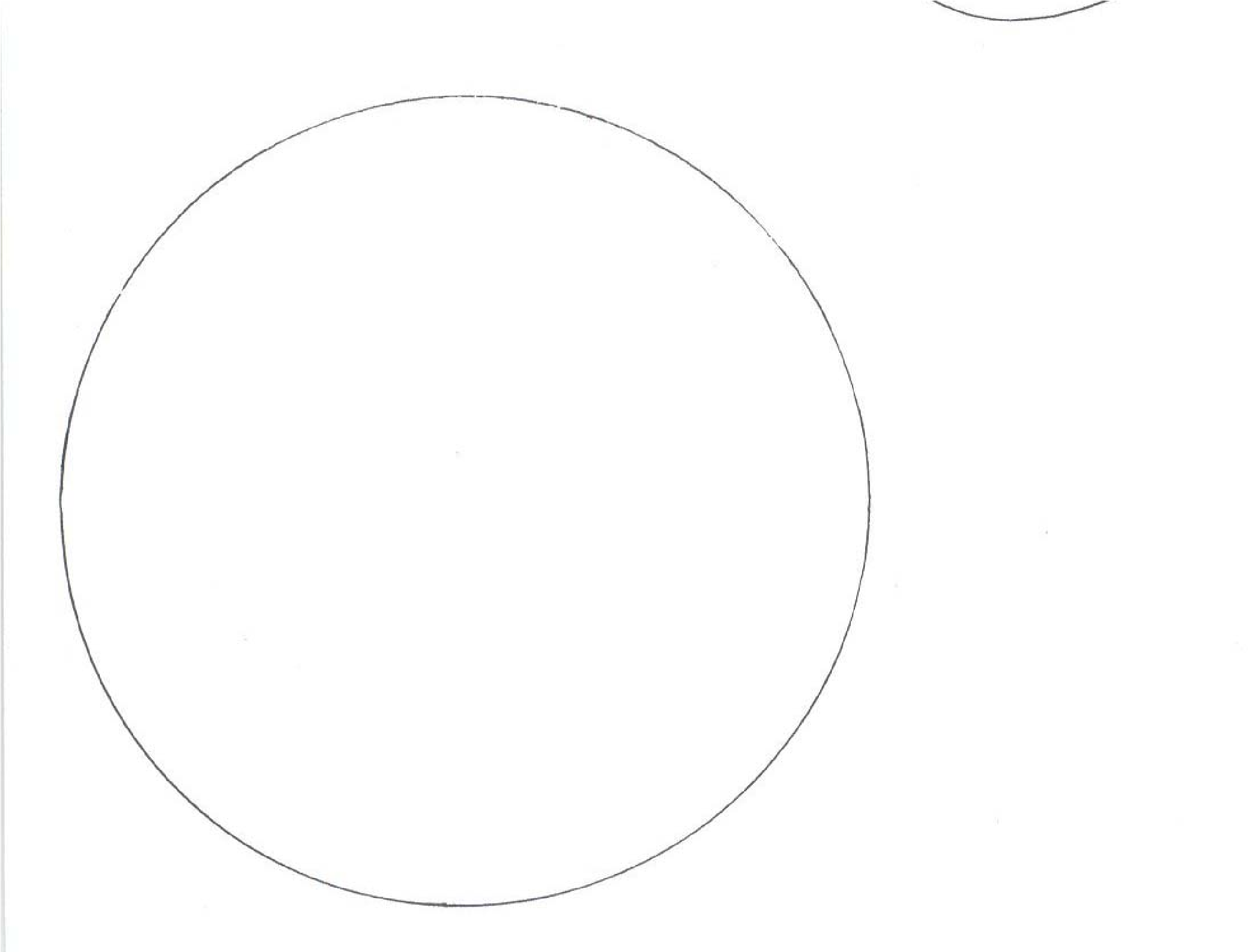 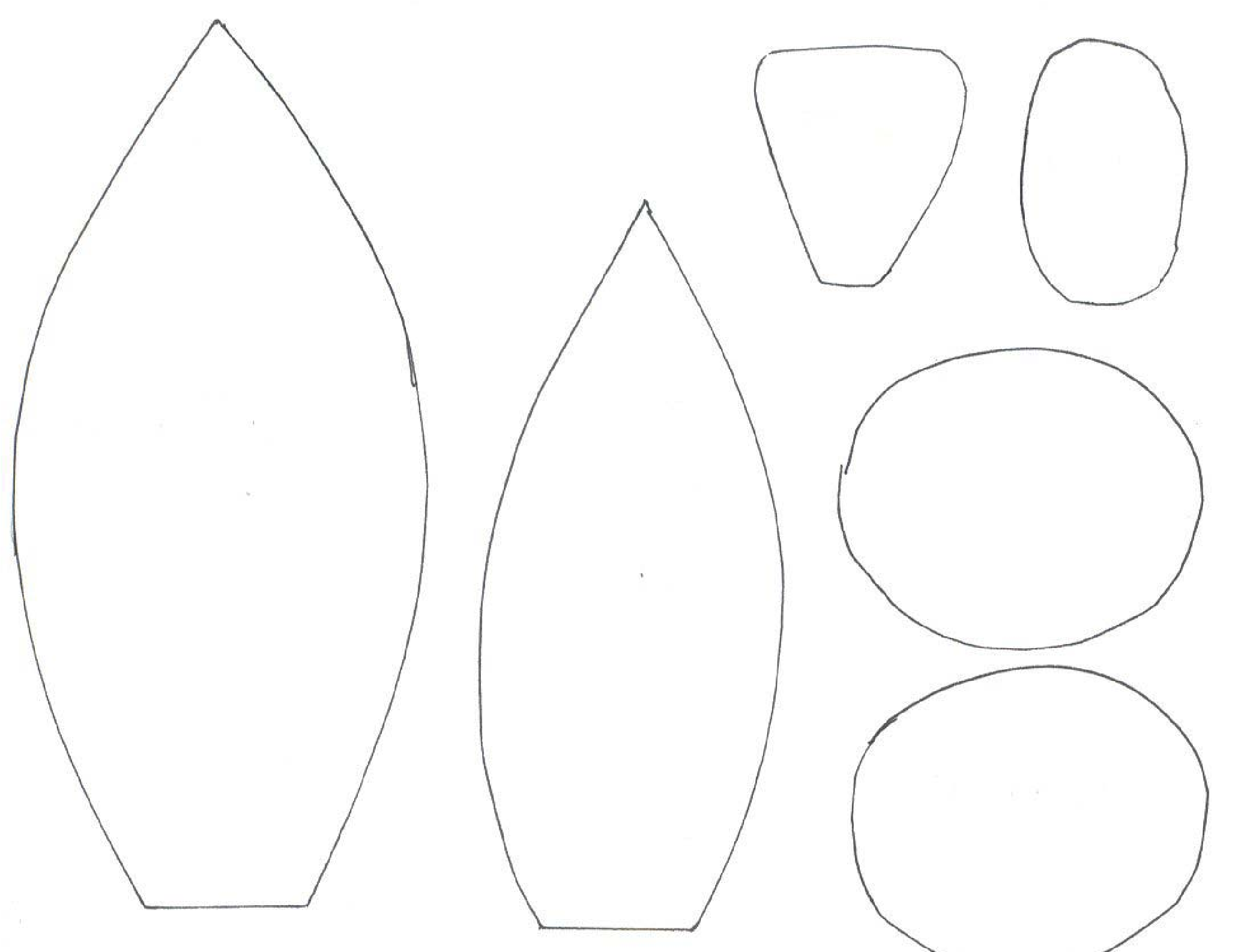 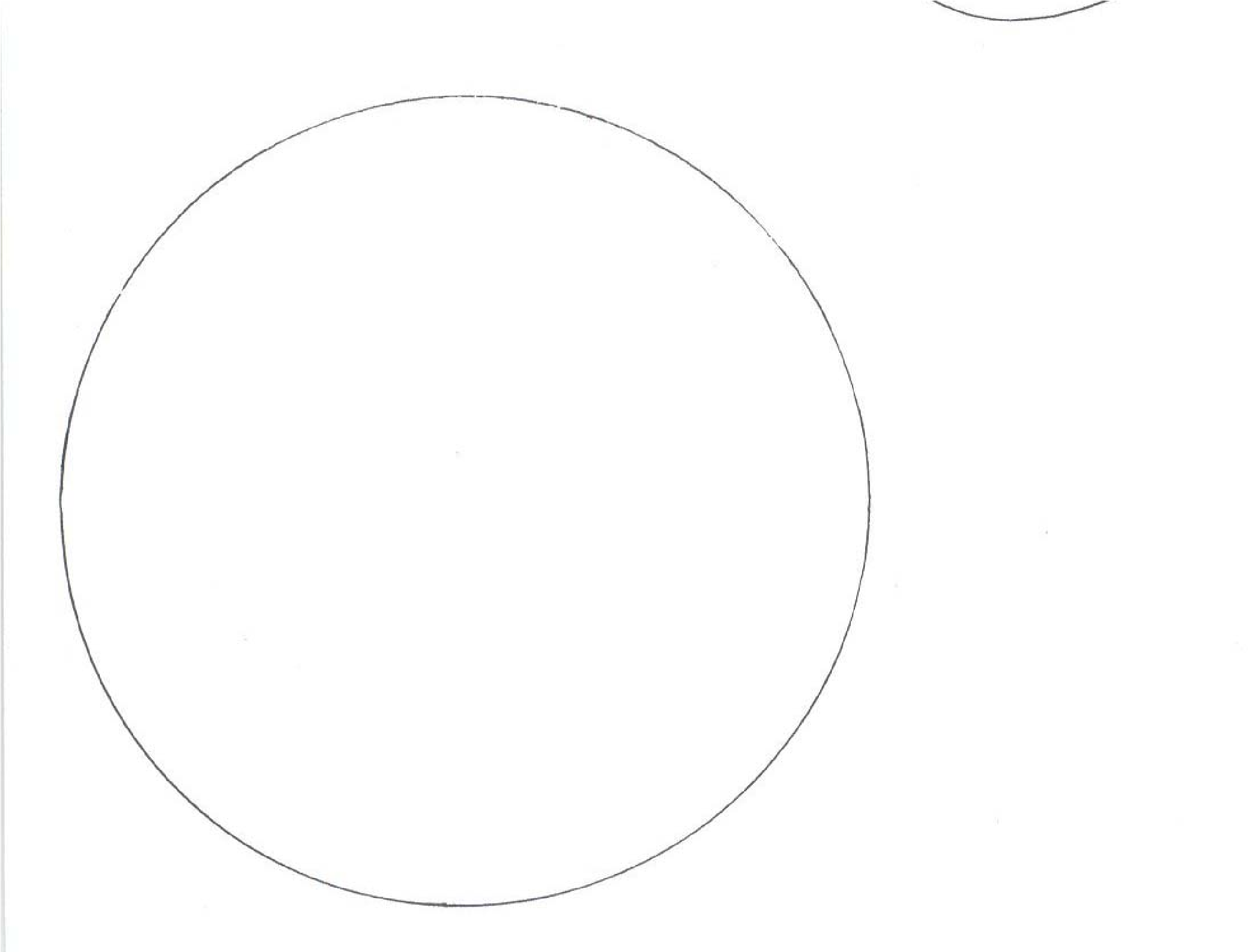 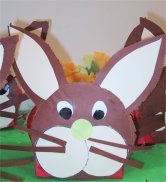 Knip deze vormen op 2 papieren uit en maak deze paashaas Elke dag bewegen!!!! 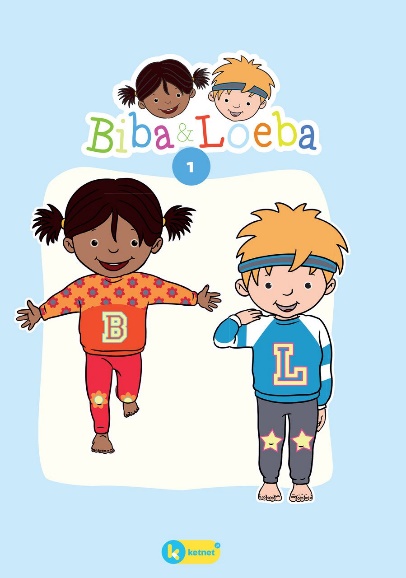 Ga naar youtube.comZoek naar biba en loeba.Bewegen maar!! Misschien wil mama/papa of zus/broer wel meedoen!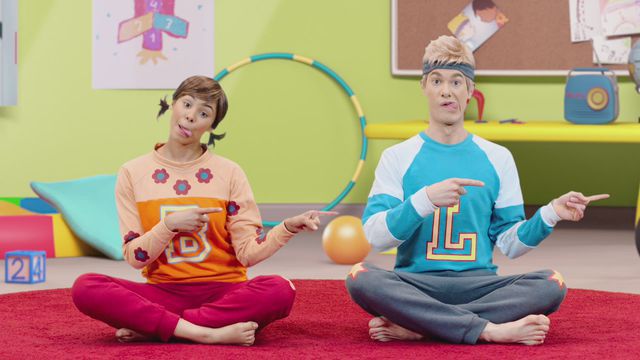 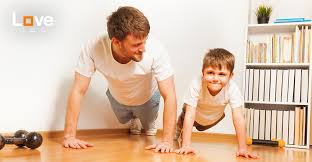 Veel plezier lieverds!! We missen jullie! Volgende week vrijdag 3/4/2020 ligt er een volgende bundel klaar!     Overtrek de patronen en schrijf verder. 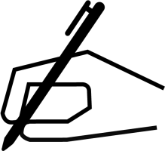 1 8 5 4 6 3 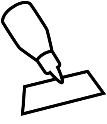 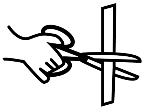 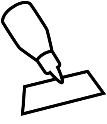 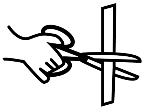 1 1 2 2 3 3 4 4 5 5 6 6 